Publicado en Palma el 23/07/2020 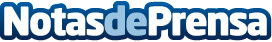 León Monzón Quiropràctic, el quiropráctico mejor valorado en Google, tras abrir su consulta en Palma hace dos añosPosicionamiento ganado a pulso a base de constancia, confianza y familiaridad, siendo actualmente una opción de referencia entre grandes quiroprácticosDatos de contacto:Wonder World Media-Notas de prensa665775878Nota de prensa publicada en: https://www.notasdeprensa.es/leon-monzon-quiropractic-el-quiropractico Categorias: Nacional Sociedad Baleares E-Commerce Medicina alternativa http://www.notasdeprensa.es